Коллектив МБДОУ «Подснежник» выражает огромную благодарность работникам Бичурского лесничества за долгосрочное сотрудничество по ведению работы, направленной на воспитание экологического сознания у детей и ответственного отношения к природе  и совместное проведение мероприятия, посвященному Всероссийскому Дню посадки леса. 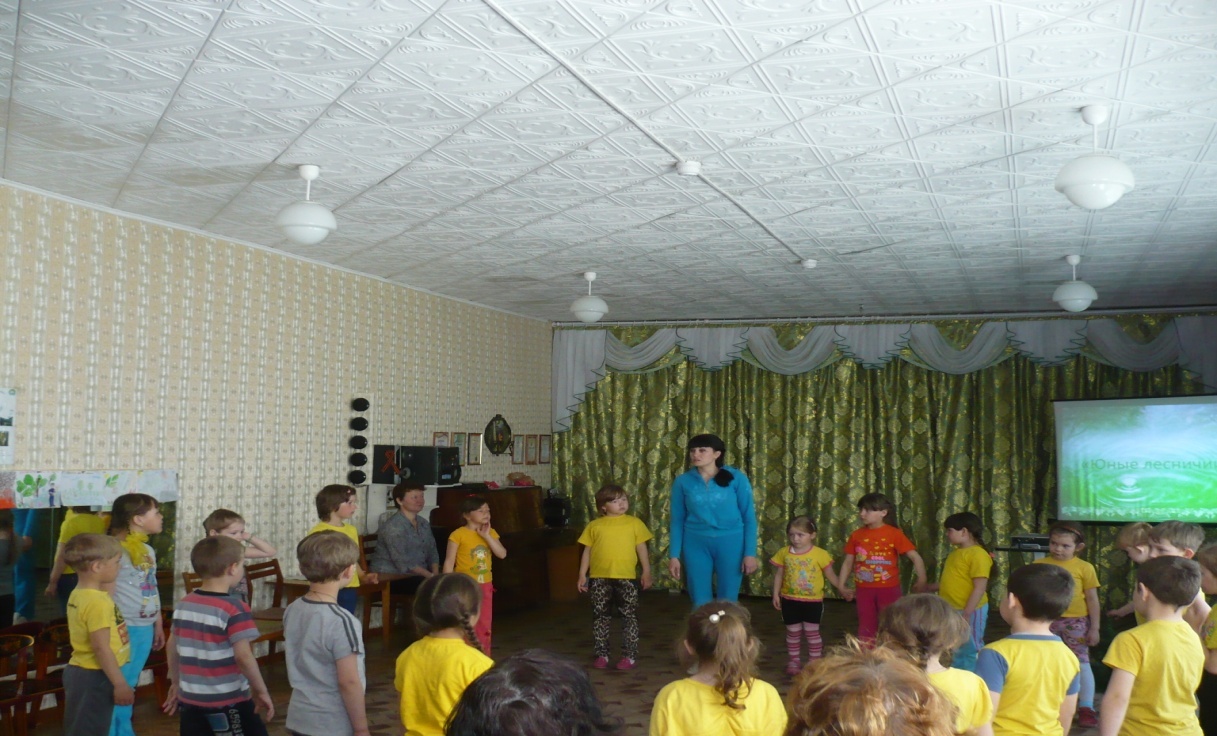 Проведение мероприятия с детьми подготовительной к школе группы по соблюдению правил пожарной безопасности в природе.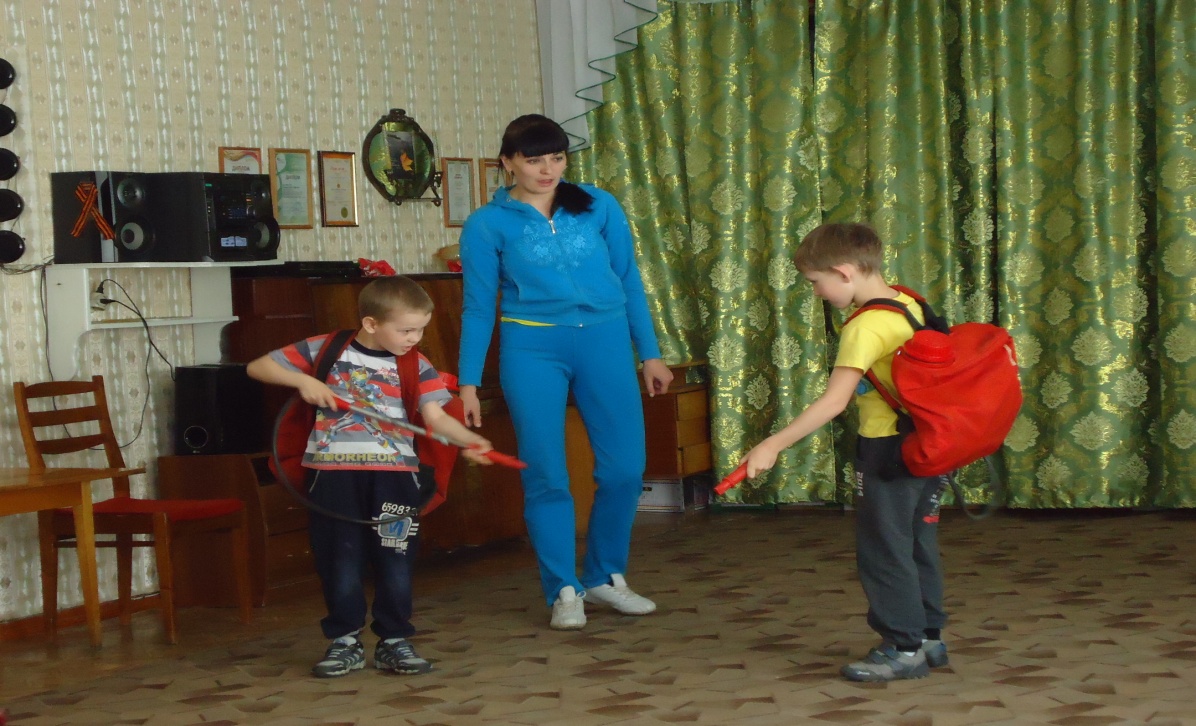 Ребята примеряют на себя ранцевый лесной огнетушитель – главный атрибут лесника-пожарного во время пожара в лесу.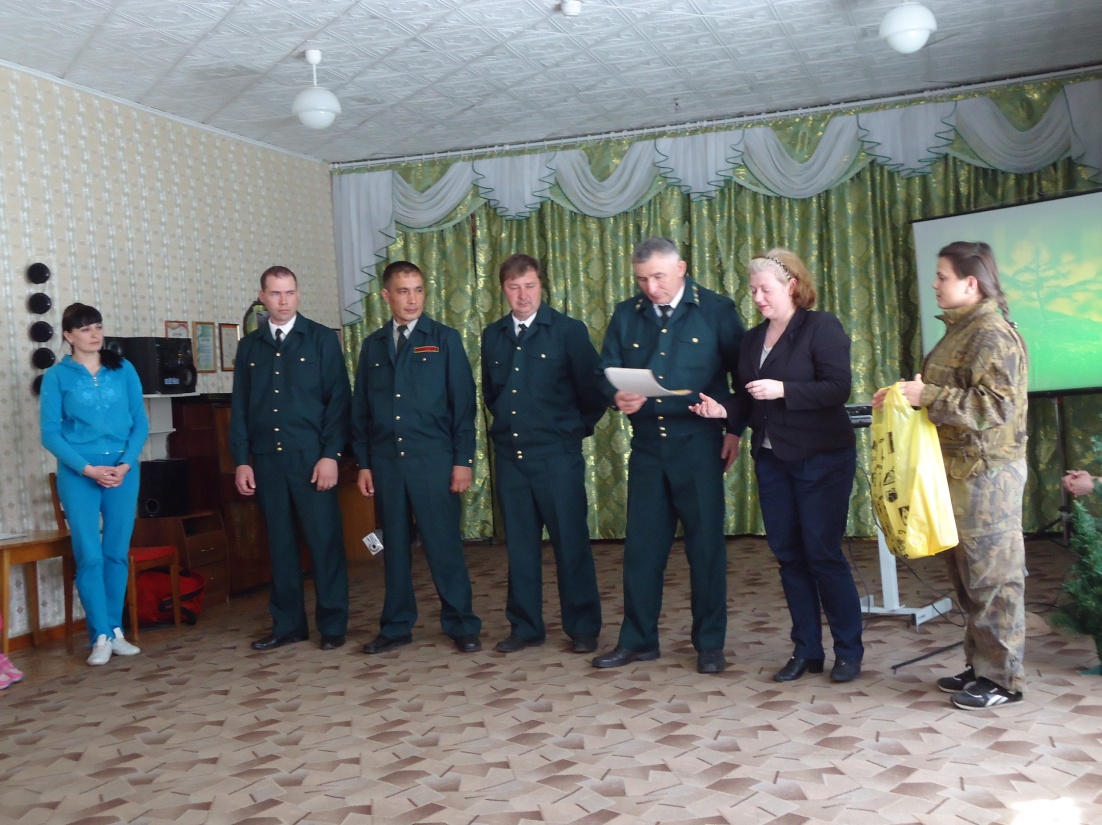 Приветствие сотрудников Бичурского  Лесничества и выступление руководителя – лесничего Мотовилова Сергея Георгиевича.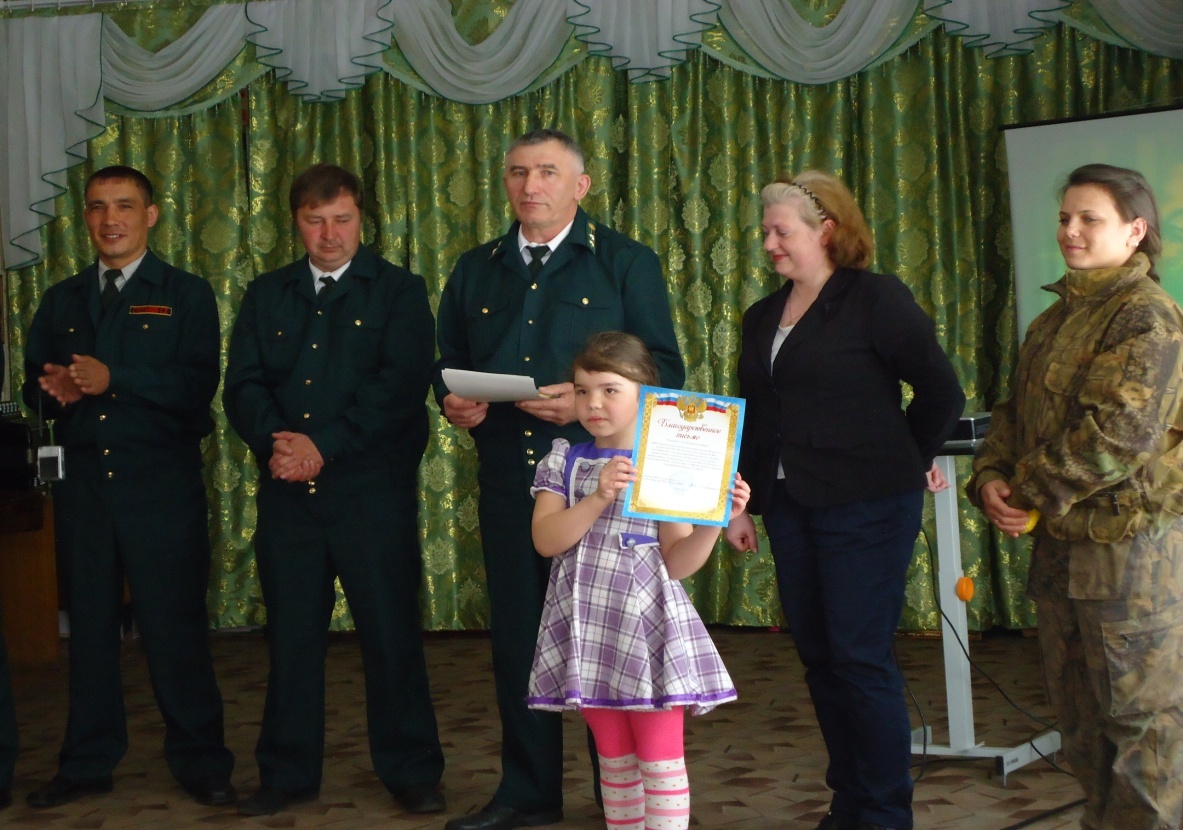 Награждение юных участников конкурса рисунков «Сбережем  лес  от пожаров»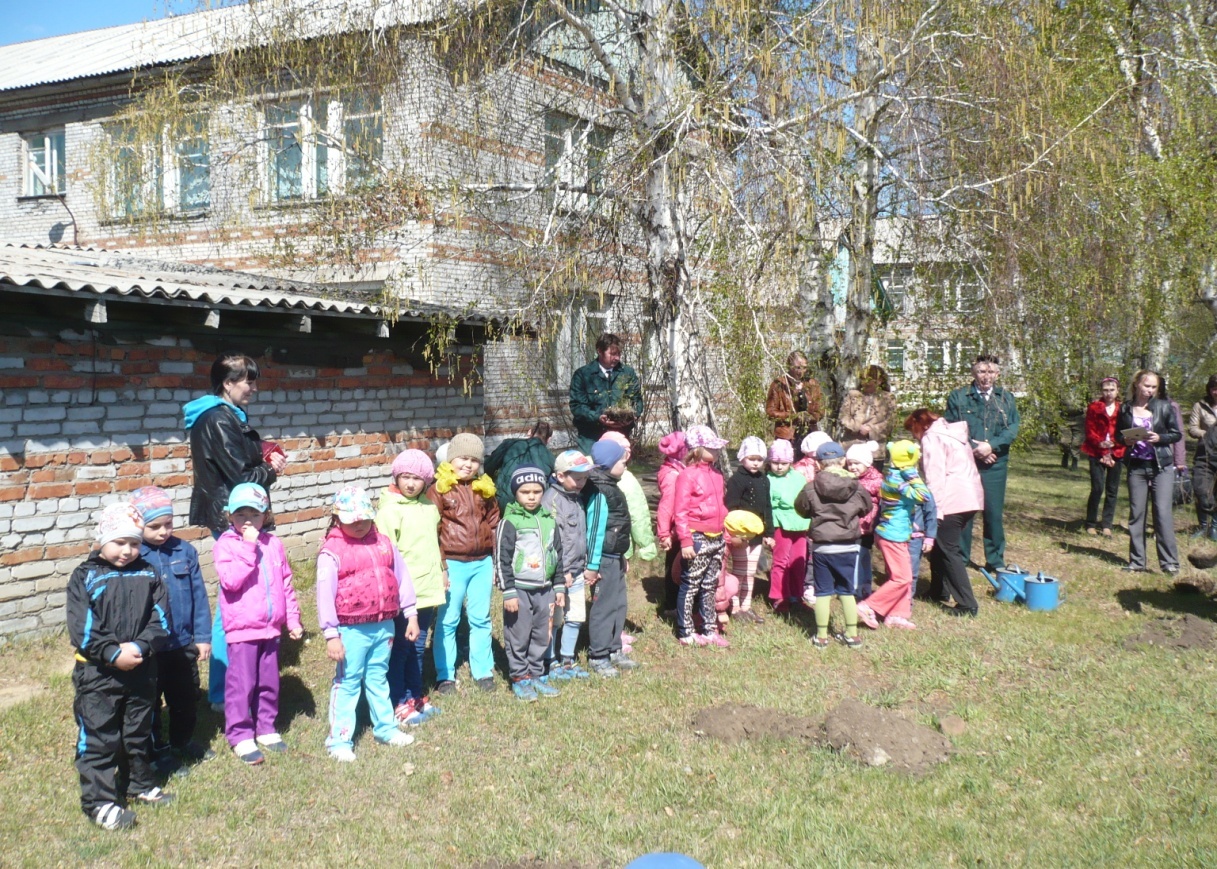 Дружной командой вышли на посадку саженцев.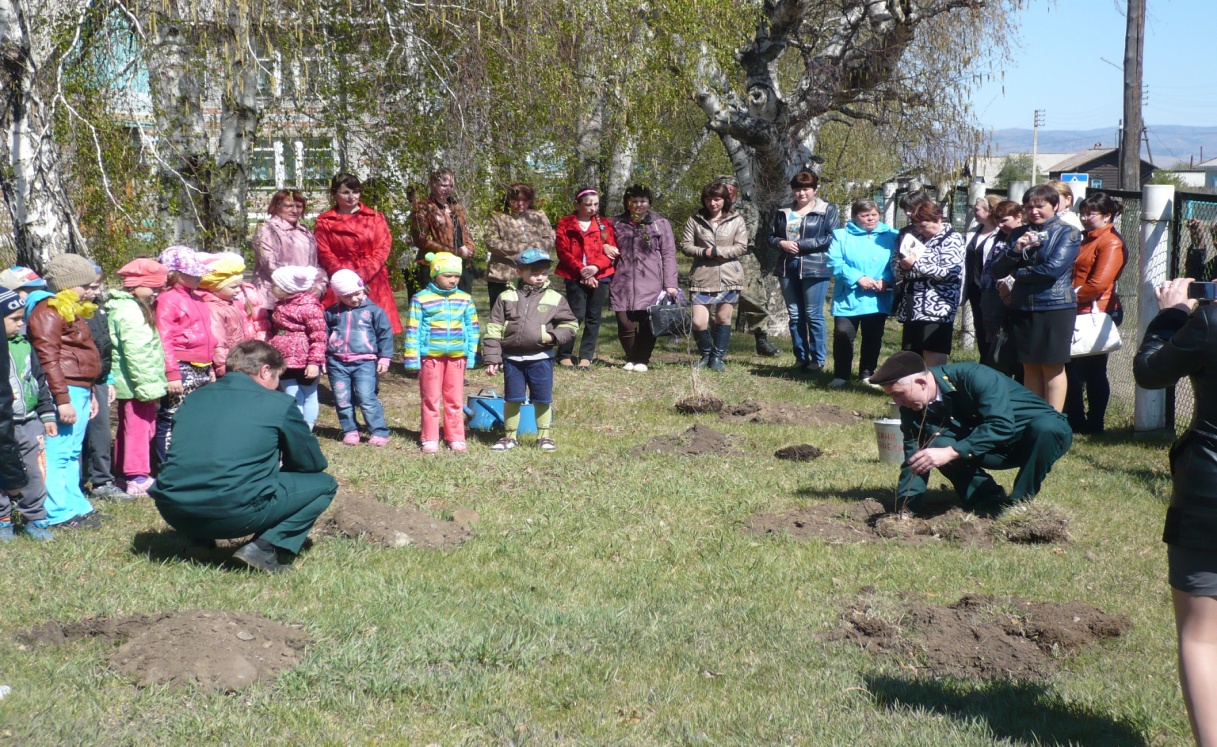 Сергей Георгиевич показывает юным « лесоводам» как правильно  высаживать саженцы, чтобы они прижились.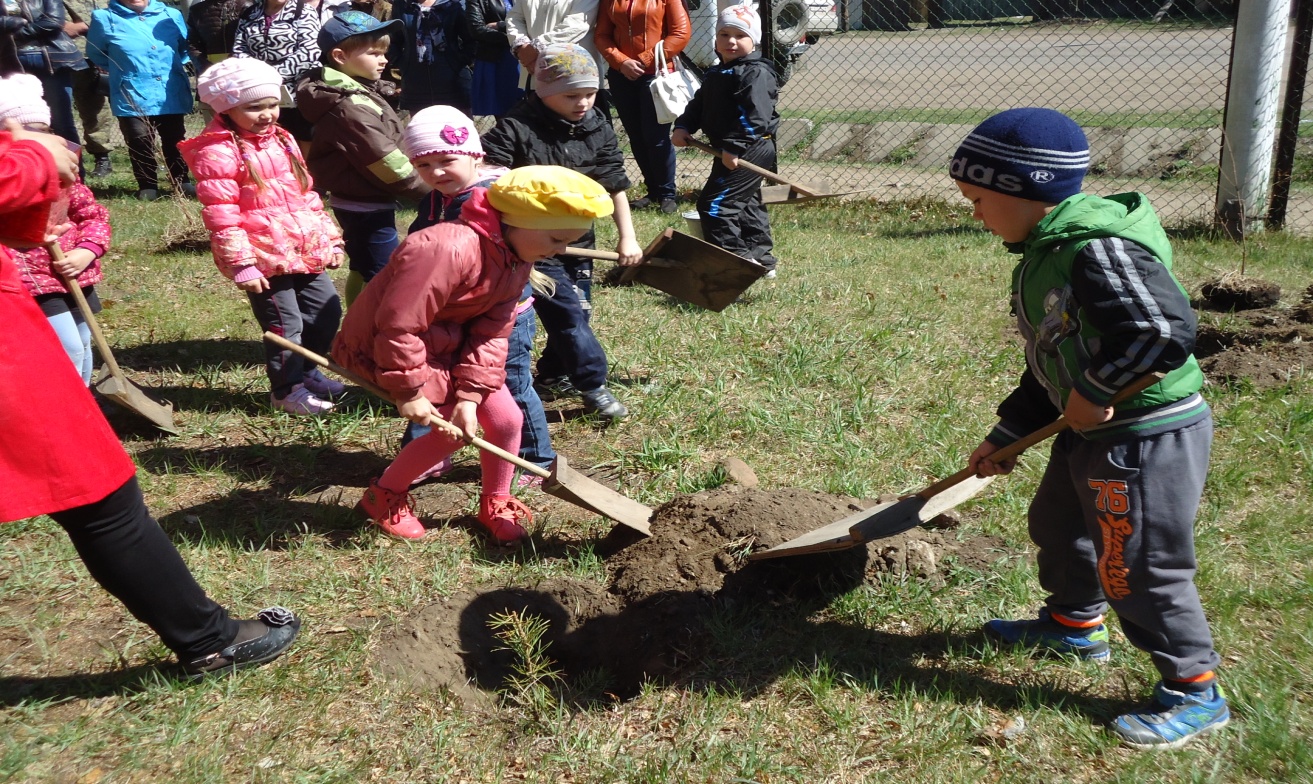 «Расти, расти деревцо…»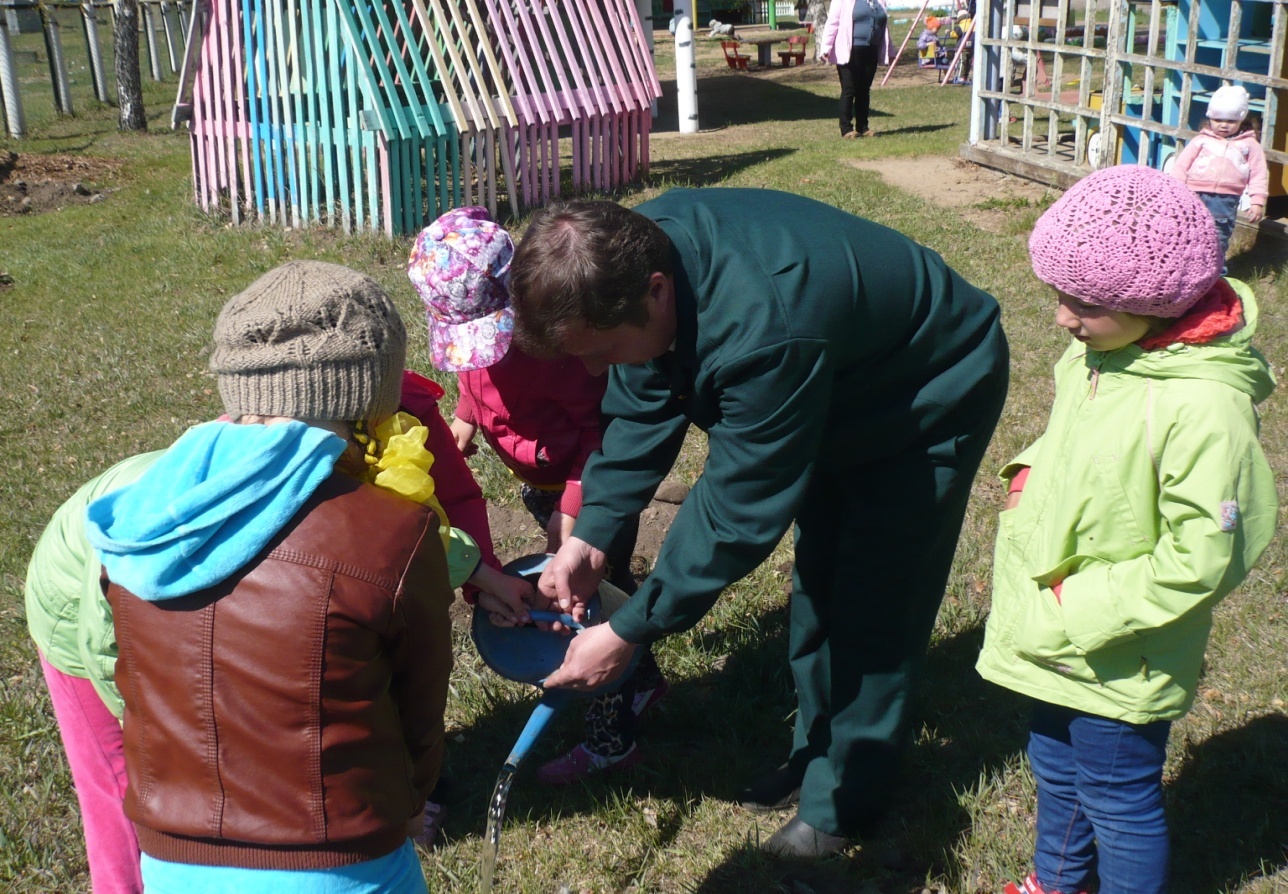  Посадили, а теперь польем саженцы вместе с участковым лесничим Протасовым Андреем Анатольевичем.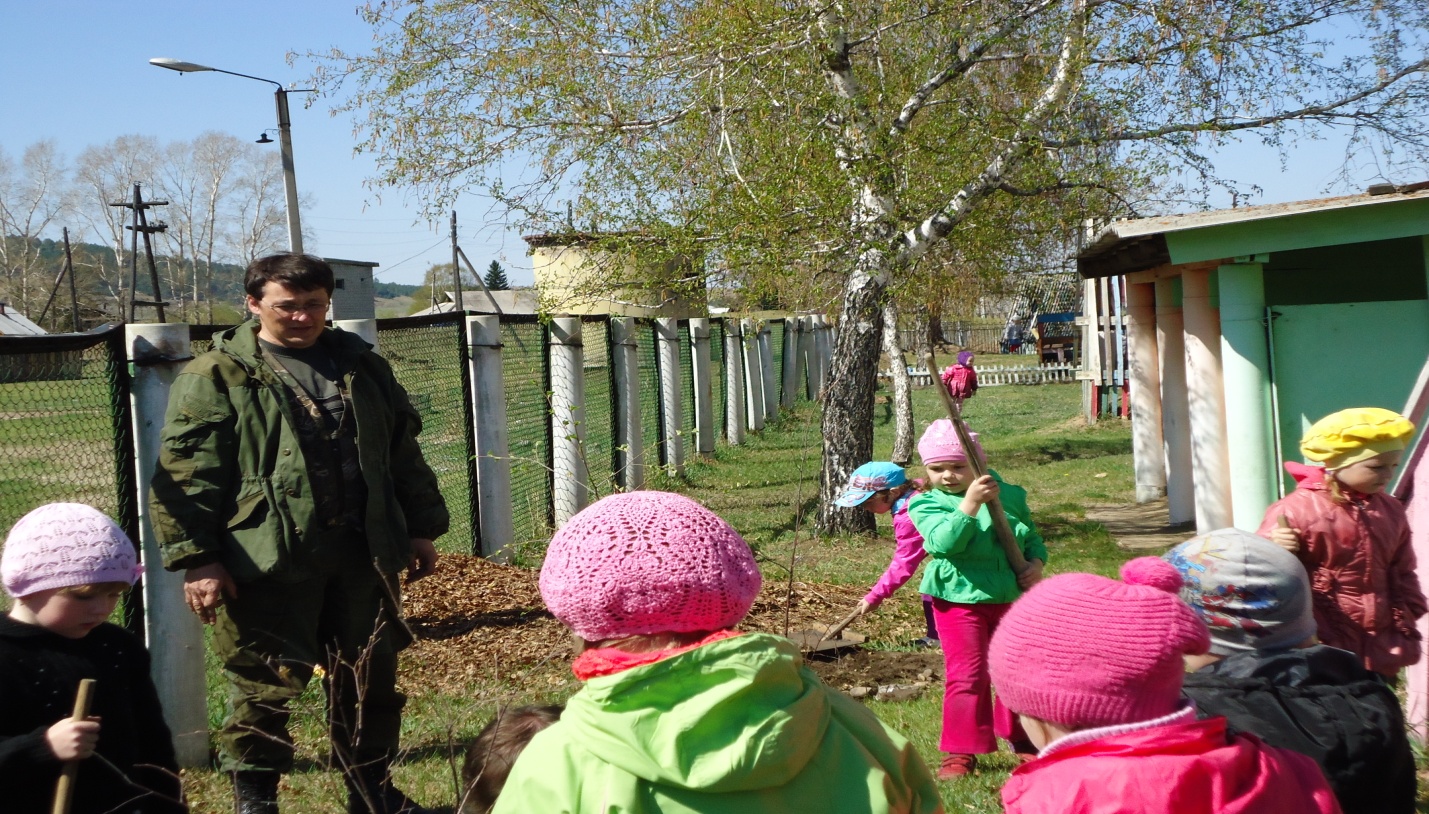 Инженер ОЗЛ Куприянов Андрей Иванович следит за качеством посадки саженцев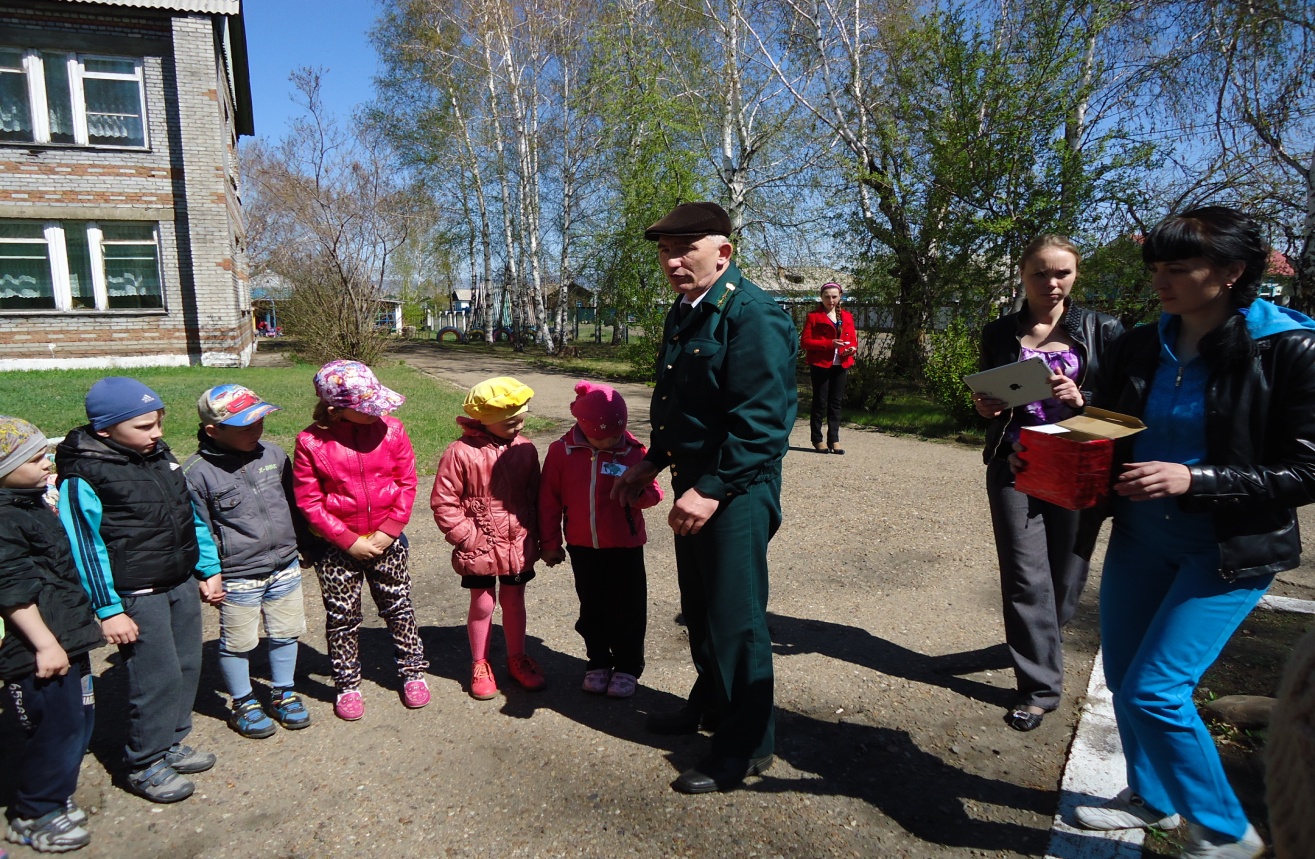 Посадка сделана, приступаем к награждению…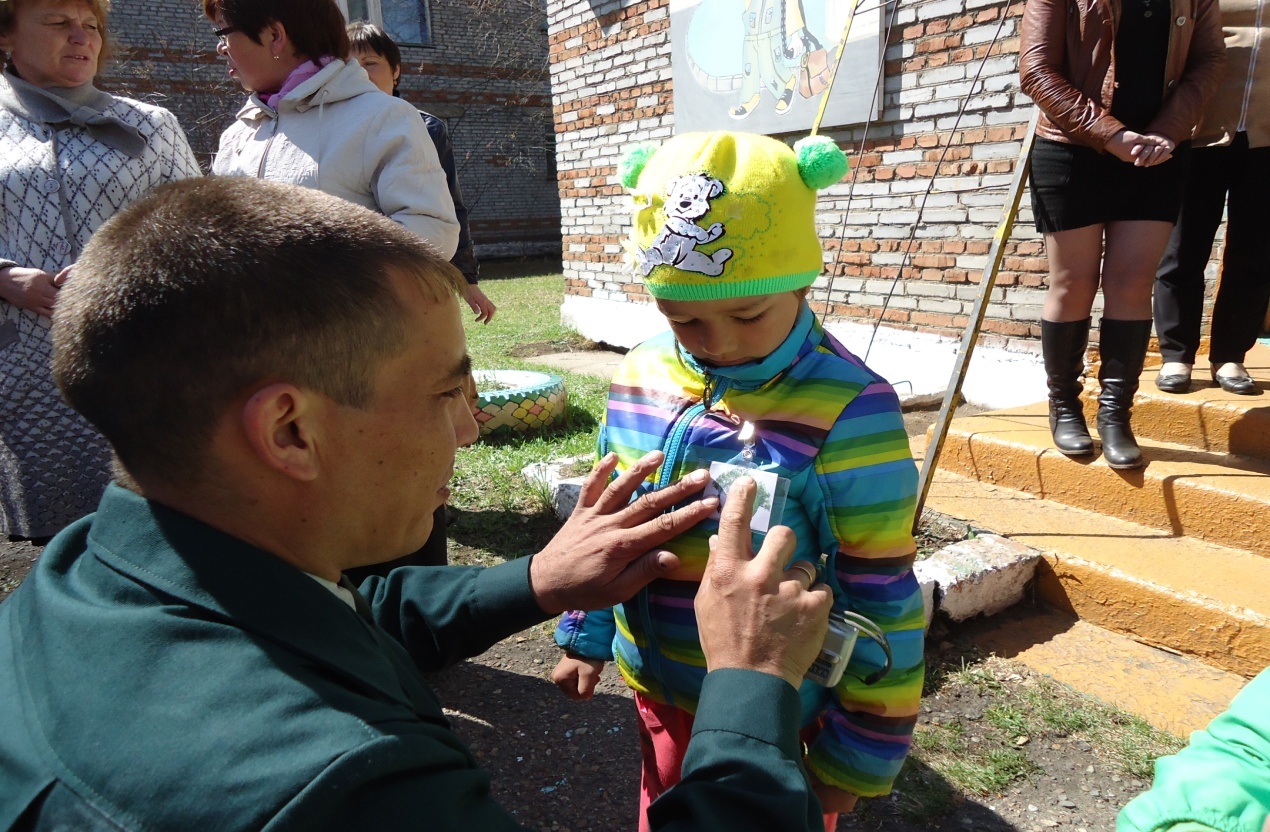 Участковый лесничий Степанов Степан Даниилович прикалывает заветный значок «Юному лесничему»!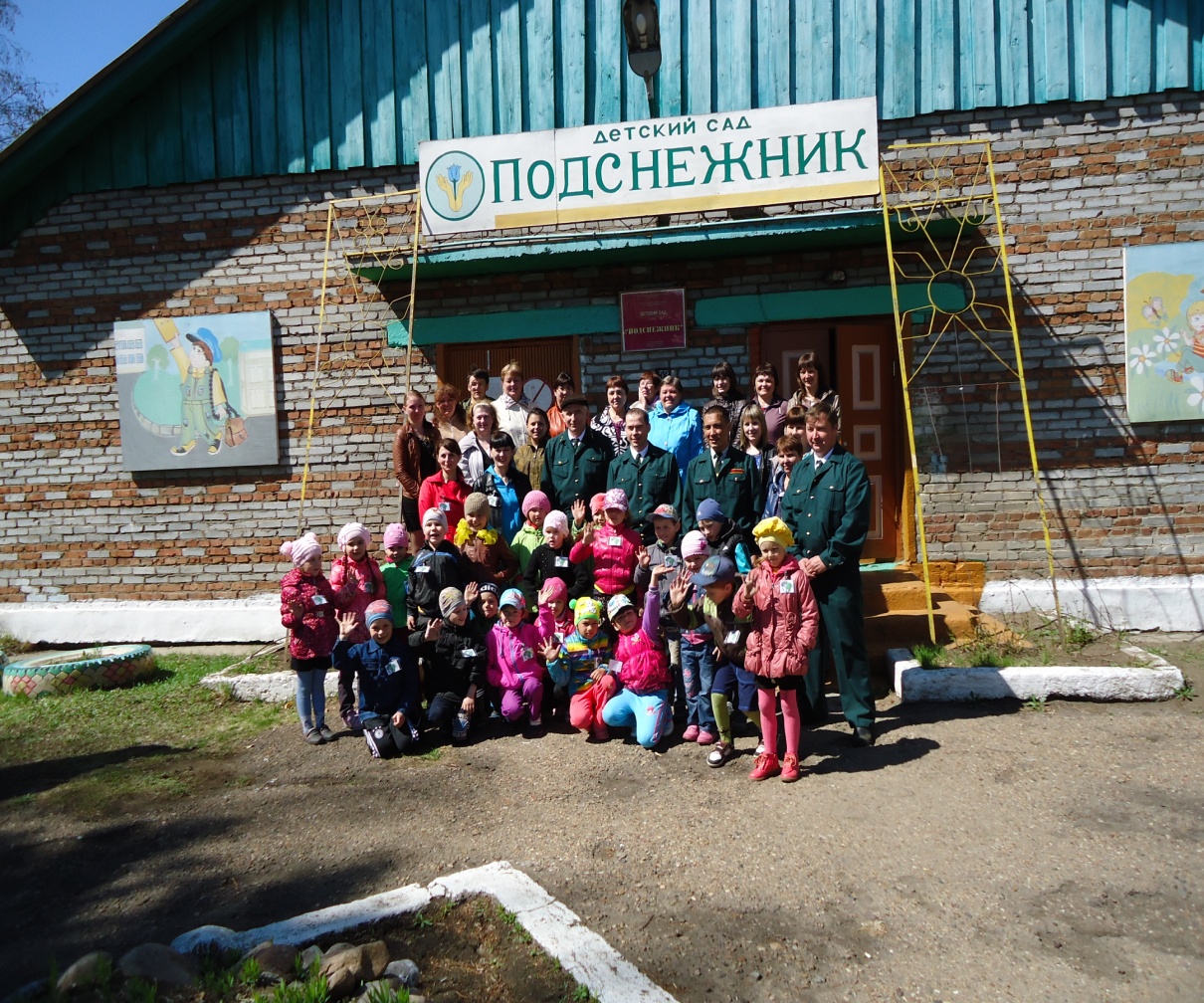 Счастливое завершение радостного события!